Revised 12/07/2024. 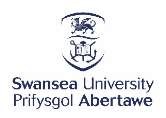 Cymorth yn y Brifysgol. Gelli di gael mynediad at y gwasanaethau hyn am gyfnod cyfyngedig o amser i dy gefnogi wrth iti drawsnewid. Gwasanaethau Lles  Os oes gen ti bryderon am dy les, efallai yr hoffet gysylltu â'r Gwasanaeth Lles ac Anabledd drwy e-bostio wellbeingdisability@abertawe.ac.uk . Os wyt ti'n fyfyriwr presennol ac yn dymuno siarad â'r Gwasanaethau Cymorth Myfyrwyr o ran cymorth emosiynol, anabledd, anhawster dysgu penodol, cyflwr meddygol hirdymor, ASC neu gyflwr iechyd meddwl, mae mwy o wybodaeth ar gael ar MyUni.  LLESIANT@BYWYDCAMPWS Mae Llesiant@BywydCampws yn cynnig cyngor ac arweiniad ymarferol i fyfyrwyr ac yn gallu dy gyfeirio at wasanaethau cymorth arbenigol. Goruchwylio ymatebion i ddigwyddiadau a chymorth camymddygiad rhywiol ynghyd â chynnal mentrau rhagweithiol i wella dy brofiad myfyriwr.  Mae mwy o fanylion am Lesiant Myfyrwyr ar gael yn https://myuni.swansea.ac.uk/cy/cymorth-a-lles/llesiant-bywyd-campws/ Hapus - Y Pecyn Cymorth Bywyd Myfyrwyr Efallai y byddi di'n cael emosiynau neu brofiadau negyddol wrth bontio i fywyd ym Mhrifysgol Abertawe neu yn ystod dy amser yn y brifysgol. Mae hyn yn hollol normal. Rydym yn deall y gall bywyd yn y brifysgol fod yn gyffrous ac yn llethol, a dyna pam rydym am roi strategaethau defnyddiol i ti lywio dy amser yn Abertawe. Mae Hapus yn gwrs ar-lein sy'n dy baratoi am yr heriau meddyliol, emosiynol ac ymarferol yn y brifysgol. Rhagor o wybodaeth ar gael yma: https://myuni.swansea.ac.uk/cy/cymorth-a-lles/llesiant-bywyd-campws/hapus/ Canolfan Cyngor a Chymorth Undeb y Myfyrwyr  Gall Canolfan Cyngor a Chymorth Undeb y Myfyrwyr roi cyngor a chymorth am ddim a chyfrinachol iti o ran llawer o bethau. (er enghraifft materion tai, ariannol, apeliadau, aflonyddu, disgyblu). Eu manylion cyswllt yw https://www.swansea-union.co.uk/support/adviceandsupport/  Problemau ariannol Os oes gen ti broblemau ariannol, e-bostia Arian@Bywydcampws. Mae manylion y gwasanaeth hwn ar gael yn https://myuni.swansea.ac.uk/cy/cyllid/arian-bywydcampws/ Mentor academaidd Gall dy Fentor Academaidd gynnig cymorth ac arweiniad iti os wyt ti'n teimlo bod pethau'n effeithio ar dy astudiaethau. MYFYRWYRRHYNGWLADOL@BYWYDCAMPWSMae International@CampusLife yn rhoi cyngor, cymorth a gwybodaeth am faterion anacademaidd i'r holl fyfyrwyr, a fydd yn cynnwys mewnfudo, ceisiadau am fisa ac estyniadau a rheoliadau cyflogaeth. Mae rhagor o fanylion ar gael yn https://myuni.swansea.ac.uk/international/international-campuslife/ Revised 12/07/2024. Mae cymorth ar gael i fyfyrwyr allanol a myfyrwyr sydd wedi cwblhau eu hastudiaethau ym Mhrifysgol Abertawe/wedi tynnu yn ôl.  Cymorth AllanolOs oes gen ti bryderon am dy iechyd meddwl neu gorfforol, rydym yn argymell yn gryf dy fod yn cysylltu â'th feddyg teulu i ddechrau. Os nad wyt ti wedi cofrestru gyda meddyg teulu lleol eto, dylet wneud hynny rhag ofn y bydd angen cymorth meddygol arnat yn y dyfodol. Gelli di ddod o hyd i feddyg teulu lleol drwy'r ddolen hon: https://111.wales.nhs.uk/localservices/?s=GPSurgeries&pc=n&sort=default Hefyd, os wyt ti byth eisiau siarad â rhywun am broblemau sydd gen ti, mae'r Samariaid yn cynnig gwasanaeth gwrando cyfrinachol ac am ddim ddydd a nos. Maen nhw'n wasanaeth gwrando sy'n galluogi pobl i siarad am eu problemau/pryderon. Gelli di eu ffonio nhw ar 116 123 neu gelli di e-bostio jo@samaritans.org Mae The Exchange yn wasanaeth sydd ar gael i bobl ifanc yn Abertawe, sy'n cynnig gwasanaeth cwnsela. Mae mwy o fanylion ar gael yn https://exchange-counselling.wales/ Papyrus - gwasanaeth cymorth ddydd a nos sy'n atal hunanladdiad ymysg pobl ifanc. Mae'r manylion cyswllt ar gael drwy Wasanaeth Hunanladdiad Papyrus UK | Atal Hunanladdiad Ifanc. Ei rhadffôn yw 0800 068 414. Canolfan Cyngor ar Bopeth Gall y Ganolfan Cyngor ar Bopeth gynnig cyngor ar bob math o broblemau efallai rwyt ti'n eu profi (er enghraifft, problemau tai, dyled, budd-daliadau, cyfreithiol). Am ragor o wybodaeth, cer i: https://www.citizensadvice.org.uk/cymraeg/ Cymorth Ariannol a DyledGall delio â phroblemau ariannol fod yn ddiflas, ond os nad wyt ti'n deall sut mae credyd neu fenthyciadau'n gweithio, gallet ti fod yn colli arian neu'n cael dy hun i fwy o ddyledion.  Bydd y tudalennau canlynol yn rhoi'r wybodaeth y mae ei hangen arnat i wneud y dewisiadau cywir, gan gynnwys help i ddelio â'th broblemau dyled, sut i osgoi colli dy gartref a sut i roi trefn ar dy arian.  Mae gan y Ganolfan Cyngor ar Bopeth dudalen we ddefnyddiol https://www.citizensadvice.org.uk/cymraeg/Dyled-ac-arian/.Hefyd, efallai yr hoffet ffonio StepChange Debt Charity ar 0800 138 1111 neu'r Llinell Ddyled Genedlaethol ar 0808 808 4000.